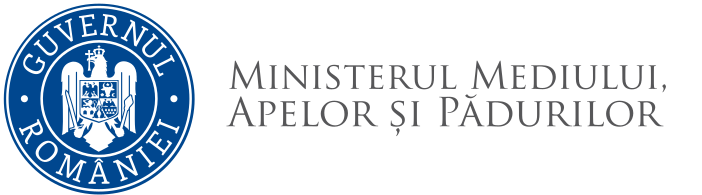 Direcţia Resurse UmaneREZULTATUL PROBEI INTERVIU DESFĂȘURATĂ ÎN DATA DE24.04.2023 PENTRU OCUPAREA FUNCȚIEI PUBLICE DE EXECUȚIE VACANTE DE CONSILIER, CLASA I, GRAD PROFESIONAL PRINCIPAL( ID 566748)-  SERVICIUL STRATEGII ȘI RAPORTARE ÎN DOMENIUL CLIMEI - DIRECȚIA GENERALĂ EVALUARE IMPACT, CONTROLUL POLUĂRII ȘI SCHIMBĂRI CLIMATICE                                                       Secretar comisie,                                                        Ecaterina CHIRICUȚĂCandidatul nemulţumit de rezultatului probei interviu poate face contestaţie, în termen de cel mult 24 de ore de la data afişării rezultatului probei interviu, la secretarul comisiei de concurs, et. 2, camera 328Afișat în data de 25.04.2023  ora 11,00.Nr. Crt.Număr dosarPUNCTAJREZULTAT1.DGRUJRP/80949/28.03.202369,33ADMIS